Как найти работу своей мечты. Советы психолога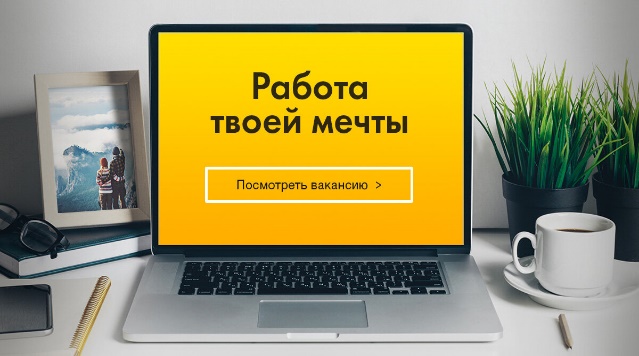 Давно доказано, что мы видим только то, чем в данный момент заняты наши мысли. Сегодня вокруг слишком много информации и, если мы постоянно будем воспринимать весь этот поток, то просто сойдем с ума. Простой пример: человек хочет получить водительские права, поэтому начал учиться в автошколе. После этого он вдруг стал замечать, как много вокруг знаков дорожного движения. Они были и раньше, просто у него не было особой нужды их замечать. А потом получив права тот же человек решил купить машину и даже определился с ее цветом — красный. С того момента каждая третья машина, встречающаяся на его пути будет именно этого цвета. Вот так это и работает. Другими словами, если вы хотите найти работу своей мечты, вы должны в самых мельчайших подробностях знать, чего хотите.Недостаточно просто думать — хочу найти работу своей мечты. Прежде всего нужно знать сколько времени вы хотите тратить на нее, как далеко от вашего дома она будет находиться и многое другое. Ниже мы рассмотрим самые главные вопросы, на которые вам предстоит ответить, чтобы найти работу своей мечты. Очень часто человек и сам не знает какая работа подойдет ему лучше всего. В подобном случае достаточно просто ответить на нижеприведенные вопросы и не указывая будущую профессию.Первый и самый главный вопрос в течении какого времени вы хотите устроиться на новую работу. Пример: в конце этого месяца я устроюсь на работу, которая будет во всем меня устраивать, а также приносить радость и удовлетворение. Последняя фраза не случайна. Ведь если работа будет забирать все ваши силы и выжимать все соки, то никакая эта не «работа мечты».Далее, следует указать как далеко от вашего дома находится место предстоящей работы. Сколько времени у вас будет занимать дорога туда? На чем будете добираться? Можно даже точный район указать.Следующим вопросом будет — какую должность я буду занимать на новой работе? Это может быть наемный рабочий, руководитель или даже хозяин предприятия, если вы планируете открыть свое дело.Не забудьте указать официально или нет вы устроитесь на работу. Для некоторых это имеет огромное значение. Как вы знаете на официальной работе больничный и отпуск вам оплачивают, а вот частники в большинстве случаев таких услуг не оказывают.Это, наверное, самый важный для каждого вопрос: сколько часов в день вы хотите тратить на работу. Согласитесь, тратить все свое время даже на любимую работу не очень весело. Не сомневаюсь, что вы с большим удовольствием потратите его на себя или своих близких. Напишите в этом пункте, хотели бы вы работать сверхурочно или предпочитаете сразу идти домой. Какой будет график работы? Пять дней в неделю с двумя выходными или посменно? Придется ли вам работать в праздники? Есть ли обеденный перерыв? Если вам еще что-то придет на ум касаемо времени работы, то укажите это.Не меньшее значение имеет вопрос: какие отношения у вас будут с коллективом и будущим начальством? Как коллектив общается между собой? Не думаю, что вам захочется работать среди тех, кто пытается подсидеть друг друга или просто постоянно затевает ссору. Можно также указать выезд с коллегами на природу за счет компании. В наше время многие компании такое практикуют.Укажите какие чувства у вас будет вызывать работа. Заряжать энергией на весь день или, наоборот, забирать все силы? Вы будите ходить на нее как на праздник или она скорее вызывает у вас ощущение каторги? Думаю, что ответ тут очевиден.Если вы точно знаете какую должность хотите занимать, укажите круг своих предстоящих обязанностей. Опишите за что вы будете отвечать и какую ответственность будете нести. 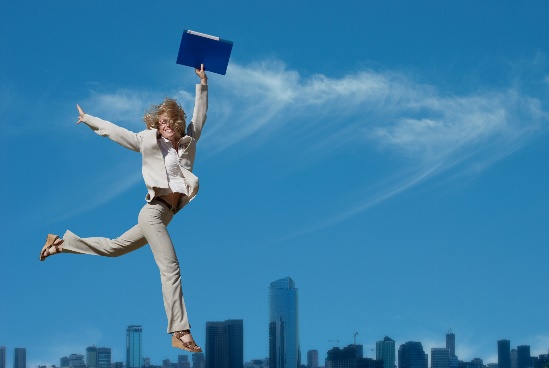 Не малое значение в наши дни имеет и карьерный рост. Ведь повышение квалификации также означает и увеличение размера зарплаты. К тому же, обучаться чему-то новому всегда интересно, а однотипная работа у некоторых вызывает только скуку.Ну и, наконец, мы подошли к вопросу о размере вашей будущей зарплаты. Она будет почасовая или посменная? Как будет происходить оплата? На карту или лично в руки? Как далеко находится пункт выдачи, если зарплату выдают на руки. Согласитесь, ехать в конец города за зарплатой не каждого устроит. Как часто выплачивают деньги? Два раза в месяц, а может каждый рабочий день сразу после работы? Будут выдавать аванс или придется ждать зарплаты в конце месяца? Будут ли платить премии? Подробно опишите все, что касается оплаты вашей работы. Ведь как бы вам не нравилось место работы, если его достойно не оплачивают, вам придется его поменять. Так как жизнь слишком дорогое удовольствие и с каждым днем требует все большее количество денежных затрат.Кстати место оформления на работу тоже имеет огромное значение. Ведь если вы работаете в одном городе, а оформляться придется в другом — это очень неудобно. Постоянно ехать в другой город, чтобы получить нужные справки, если вам такие понадобятся, довольно затруднительно и впустую тратит ваш выходной.Давайте, еще раз повторим вопросы, на которые необходимо ответить, чтобы с 100% точностью найти работу своей мечты, а также разберем возможные ответы на них на примере свободного копирайтинга. Желательно выписать все эти пункты на бумажку и подробно ответить на них. После этого переписать ответы на отдельный лист и периодически перечитывать то, что вы написали.Вопрос 1. Когда вы ходите приступить к новым обязанностям?Ответ. В конце этой недели я устроюсь на работу, которая будет во всем меня устраивать, а также приносить радость и удовлетворение.Вопрос 2. Где находится место предстоящей работы?Ответ. Удаленная работа.Вопрос 3. Какую должность я буду занимать?Ответ. Свободный копирайтер.Вопрос 4. Трудоустройство официальное или нет?Ответ. Официальное трудоустройство.Вопрос 5. Сколько часов в день занимает работа?Ответ. Работа занимает 8 часов в день и имеет скользкий график. Я сама выбираю, когда работать, а когда отдыхать.Вопрос 6. Какие отношения с коллективом и начальством?Ответ. Я работаю на себя и ни от кого не завишу.Вопрос 7. Какие чувства вызывает работа?Ответ. Работа доставляет мне радость и удовлетворение.Вопрос 8. Каков круг предстоящих обязанностей?Ответ. Написание статей на интересующую меня тему.Вопрос 9. Возможен ли карьерный рост?Ответ. Мои навыки растут с каждой проделанной работой, что несомненно повышает мою квалификацию. Я не только повышаю свой словарный запас, но и увеличиваю скорость печати. Что во много раз повышает мою продуктивность, позволяя в день писать больше статей. А значит и денежное вознаграждение тоже увеличивается.Вопрос 10. Каков размер будущей зарплаты?Ответ. Я получаю деньги каждый день сразу после работы. Они приходят на карту сбербанка без каких-либо дополнительных комиссий. В день выходит около 1000 рублей. Итого в месяц у меня выходит больше 20 000 рублей. И эта сумма постоянно растет.Вопрос 11. Где находится место оформления на работу?Ответ. Так как я работаю неофициально, нигде регистрироваться мне не нужно. Достаточно выслать реквизиты своей карты по интернету.Если у вас уже есть работа, но она вас не устраивает вам также будет полезно ответить на эти вопросы. После этого вы сами не заметите, как найдете то, что вам нужно в шаговой доступности от себя. Вокруг полно возможностей, мы просто их не замечаем.